Arriérés de contributions au 30 septembre 2022Document établi par le Bureau de l’Union‏Avertissement : le présent document ne représente pas les principes ou les orientations de l’UPOV	Dans le tableau suivant figurent les arriérés de contributions au 30 septembre 2022 :	Dans le tableau suivant figurent les arriérés de participation au fonds de roulement au 30 septembre 2022 :	Le Conseil sera informé de tout paiement reçu par le Bureau de l’Union entre le 1er et le 27 octobre 2022 lorsqu’il examinera le présent document.	La liste des membres de l’Union qui auront perdu leur droit de vote à la date du 27 octobre 2022 sera communiquée sur demande.	Le Conseil est invité à prendre note de l’état du paiement des contributions au 30 septembre 2022.[Fin du document]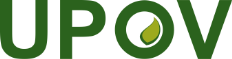 FUnion internationale pour la protection des obtentions végétalesConseilCinquante-sixième session ordinaire
Genève, 28 octobre 2022C/56/6Original : anglaisDate : 3 octobre 2022MembrePas d’arriérés/
année(s) d’arriérésMontant des arriérés 
(en francs suisses)Montant des arriérés 
(en francs suisses)Pourcentage du montant total des arriérésPourcentage du montant des arriérés par rapport à la contribution annuelle des membresAfrique du SudPas d’arriérésAlbaniePas d’arriérésAllemagnePas d’arriérésArgentineContribution 202226 8208,02%100%AustraliePas d’arriérésAutrichePas d’arriérésAzerbaïdjanPas d’arriérésBélarusPas d’arriérésBelgiqueContribution 2022 (solde)1 2790,38%2%Bolivie (État plurinational de)Contribution 202210 7283,21%100%Bosnie-HerzégovinePas d’arriérésBrésilContribution 20217 506Contribution 202213 41020 9166,25%156%BulgariePas d’arriérésCanadaPas d’arriérésChiliContribution 2021 (solde)359Contribution 202210 72811 0873,31%103%ChinePas d’arriérésColombiePas d’arriérésCosta RicaPas d’arriérésCroatiePas d’arriérésDanemarkPas d’arriérésÉgyptePas d’arriérésÉquateurPas d’arriérésEspagnePas d’arriérésEstoniePas d’arriérésÉtats-Unis d’AmériquePas d’arriérésFédération de RussieContribution 2022107 28232,07%100%FinlandePas d’arriérésFrancePas d’arriérésGéorgiePas d’arriérésGhanaPas d’arriérésHongriePas d’arriérésIrlandePas d’arriérésIslandePas d’arriérésIsraëlPas d’arriérésItaliePas d’arriérésJaponPas d’arriérésJordaniePas d’arriérésKenyaPas d’arriérésKirghizistanPas d’arriérésLettoniePas d’arriérésLituaniePas d’arriérésMacédoine du NordContribution 202210 7283,21%100%MarocPas d’arriérésMexiquePas d’arriérésMonténégroPas d’arriérésNicaraguaPas d’arriérésNorvègePas d’arriérésNouvelle-ZélandePas d’arriérésOmanPas d’arriérésOrganisation africaine de la propriété intellectuelleContribution 202210 7283,21%100%OuzbékistanPas d’arriérésPanamaPas d’arriérésParaguayPas d’arriérésPays-BasPas d’arriérésPérouPas d’arriérésPolognePas d’arriérésPortugalPas d’arriérésRépublique de CoréeContribution 202280 462 24,05% 100% République de MoldovaPas d’arriérésRépublique dominicaineContribution 2021 (solde)856Contribution 202210 72811 5843,46%108%République tchèquePas d’arriérésRépublique-Unie de TanzaniePas d’arriérésRoumaniePas d’arriérésRoyaume-UniPas d’arriérésSaint-Vincent-et-les GrenadinesContribution 202210 7283,21%100%SerbiePas d’arriérésSingapourPas d’arriérésSlovaquiePas d’arriérésSlovéniePas d’arriérésSuèdePas d’arriérésSuissePas d’arriérésTrinité-et-TobagoPas d’arriérésTunisiePas d’arriérésTürkiyePas d’arriérésUkraineContribution 202110 728Contribution 202210 72821 4566,41%200%Union européennePas d’arriérésUruguayPas d’arriérésViet NamContribution 202210 7283,21%100%Total334 526100%MembreArriérés de participation au fonds de roulementMontant des arriérés de participation au fonds de roulement 
(en francs suisses)Montant des arriérés de participation au fonds de roulement 
(en francs suisses)Pourcentage du montant total des arriérés de participation au fonds de roulementPourcentage des arriérés du membre par rapport au fonds de roulementSaint-Vincent-et-les GrenadinesFonds de roulement1 667100%100%Total1 667100%